MADONAS NOVADA PAŠVALDĪBA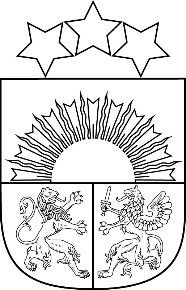 MADONAS NOVADA SOCIĀLAIS DIENESTSReģistrācijas Nr. 40900038330Blaumaņa iela 3, Madona, Madonas novads, LV-4801telefons: 64807294, e-pasts: socialais.dienests@madona.lv Madonā14.09.2022. Nr. SOC/1.8/22/598uz 09.09.2022.Biedrība “Latvijas daudzbērnuģimeņu apvienība”laiks.gimenei@gmail.comPar atbalsu daudzbērnu ģimenēmMadonas novada Sociālais dienests (turpmāk – Dienests) saņēma biedrības “Latvijas daudzbērnu ģimeņu apvienība” lūgumu sniegt informāciju par pašvaldības atbalstu Madonas novada ģimenēm, kuru aprūpē ir vismaz trīs bērni, to skaitā audžuģimenē ievietoti un aizbildnībā esoši bērni.Dienests informē:Interešu izglītības programmas pašvaldības izglītības iestādēs bērniem ir par brīvu. Sporta skolas apmeklējums bērniem no daudzbērnu ģimenēm ir ar 50% atlaidi (tas ir 2,00 euro mēnesī), bērniem no ģimenēm ar trūcīgās vai maznodrošinātās mājsaimniecības statusu, bāreņiem, bērniem ar invaliditāti kā arī audžuģimeņu bērniem bezmaksas apmeklējums, ja bērni apmeklē vairāk par vienu sekciju. Mūzikas un mākslas skolas apmeklējumi bērniem  no trūcīgajām vai maznodrošinātajām mājsaimniecībām, bāreņiem, bērniem ar invaliditāti kā arī audžuģimeņu bērniem, ja bērns ir sekmīgs ir bezmaksas apmeklējums, daudzbērnu ģimeņu bērniem 50% atlaide (tas ir 4,00 euro mēnesī).Novada pirmsskolas izglītības iestādēs ēdināšanas pakalpojums tiek apmaksāts pilnīgi visiem bērniem no pašvaldības budžeta līdzekļiem;Madonas novada pašvaldība, nekustamā īpašuma nodoklim, papildus atlaides virs likumā noteiktās nepiešķir.2022. gada budžeta ietvaros paredzētais atbalsts ģimenēm ar bērniem:Pabalsts ģimenei sakarā ar bērna piedzimšanu ir 300,00 euro;Ģimenes asistenta pakalpojums tiek nodrošināts ģimenēm pēc nepieciešamības;Pabalsts uzsākot mācību gadu, mācību līdzekļu iegādei ir 45,00 euro katram skolniekam no audžuģimenes, aizbildnībā esošam, daudzbērnu ģimenēm un maznodrošinātas mājsaimniecības, kā arī 75,00 euro trūcīgas mājsaimniecības katram skolniekam;Visās novada pirmsskolas iestādēs ēdināšanas pakalpojums tiek segts no pašvaldības budžeta līdzekļiem;Pašvaldības vispārējās izglītības iestādēs visiem skolniekiem ēdināšanas pakalpojums tiek segts no pašvaldības budžeta līdzekļiem;Skolēniem tiek nodrošināts pašvaldības skolēnu autobuss nokļūšanai uz un no skolas, kā arī tiek segti izdevumi sabiedriskā transporta izmantošanai, ja nav iespējams nodrošināt bērna nokļūšanu skolā ar šiem autobusiem tad tiek apmaksāti degvielas izdevumi vecākiem par bērna nogādāšanu skolā ar privāto automašīnu.Interešu izglītības programmas pašvaldības izglītības iestādēs bērniem ir par brīvu, kā arī sporta skolas, mūzikas un mākslas skolas apmeklējumi bērniem  no trūcīgajām un maznodrošinātajām mājsaimniecībām ir ar samazinātu līdzmaksājumu;Pabalsti audžuģimenēm: vienreizējais pabalsts ievietojot bērnu audžuģimenē ir 150,00 euro, ikmēneša pabalsts bērna uzturam audžuģimenē ir valstī noteikto divu minimālo uzturlīdzekļu apmērā, ņemot vērā bērna vecumu.Vadītāja                                                                                                     	          I. FārnesteDOKUMENTS PARAKSTĪTS AR DROŠU ELEKTRONISKO PARAKSTU UN SATUR LAIKA ZĪMOGUM. Caune 29103430marite.caune@madona.lv 